MASS GENERAL BRIGHAM INCORPORATEDDON APPLICATION #MGB-22080909-AM SIGNIFICANT AMENDMENTSALEM HOSPITALAUGUST 23, 2022BYMASS GENERAL BRIGHAM INCORPORATED 800 BOYLSTON STREET, SUITE 1150BOSTON, MA 02199MASS GENERAL BRIGHAM INCORPORATED DON APPLICATION #MGB-22080909-AMTABLE OF CONTENTSAppendix 1	Application Form Appendix 2	NarrativeAppendix 3	Community Health Initiative Narrative Appendix 4	Original DoN Staff Summary Appendix 5	Original DoN Notice of Approval Appendix 6	Prior Amendment Approvals Appendix 7	Notice of IntentAppendix 8	Change in Service Form Appendix 9	Affiliated Parties Form Appendix 10 	Articles of Incorporation Appendix 11 	AffidavitAPPENDIX 1 APPLICATION FORM 								Version: 11-8-17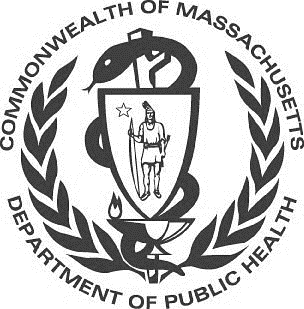 Massachusetts Department of Public Health
Determination of Need
Application FormApplication Type: Amendment Application Date: 08/23/2022 11:47 amApplicant Name: Mass General Brigham IncorporatedMailing Address: 800 Boylston Street, Suite 1150City: Boston		State: Massachusetts		Zip Code: 02199Contact Person: Andrew LevineTitle: AttorneyMailing Address: One Beacon Street, Suite 1320City: Boston		State: Massachusetts		Zip Code: 02118Phone: 6175986758	Ext: noneEmail: andrew.levine@huschblackwell.com Facility InformationList each facility affected and or included in Proposed Project1. Facility Name: Salem HospitalFacility Address:  81 Highland AveCity: Salem		State: Massachusetts		Zip Code: 01970Facility type: Hospital  	CMS Number: 2200351. About the Applicant1.1	Type of organization (of the Applicant): nonprofit1.2	Applicant’s Business Type: Corporation1.3	What is the acronym used by the Applicant’s Organization:  MGB1.4	Is Applicant a registered provider organization as the term is used in the HPC/CHIA RPO program? Yes1.5	Is Applicant or any affiliated entity an HPC-certified ACO? Yes1.5a	If yes, what is the legal name of that entity? Mass General Brigham Incorporated, inclusive of Mass General Brigham ACO, LLC1.6	Is Applicant or any affiliate thereof subject to M.G.L. c. 6D § 13 and 958 CMR 7.00 (filing of Notice of Material Change to the Health Policy Commission? No1.7	Does the Proposed Project also require the filing of a MCN with the HPC? No1.8	Has the Applicant or any subsidiary thereof been notified pursuant to M.G.L. c. 12C § 16 that it is exceeding the health care cost growth benchmark established under M.G.L. c. 6D § 9 and is thus, pursuant to M.G.L. c. 6D § 10 required to file a performance improvement plan with CHIA? Yes1.8a	If yes, Please explain.: The HPC has requested a PIP and the Applicant is working collaboratively with HPC staff in the process of complying with this request.1.9	Complete the Affiliated Parties Form2. Project Description2.1	Provide a brief description of the scope of the project.: See attached Narrative2.2 and 2.3	Complete the Change in Service Form 3.	Delegated Review3.1	Do you assert that this Application is eligible for Delegated Review? No4.	Conservation Project4.1	Are you submitting this Application as a Conservation Project? No5.	DoN-Required Services and DoN-Required Equipment5.1	Is this an application filed pursuant to 105 CMR 100.725: DoN-Required Equipment and DoN-Required Service? No6.	Transfer of Ownership6.1	Is this an application filed pursuant to 105 CMR 100.735? No7.	Ambulatory Surgery7.1	Is this an application filed pursuant to 105 CMR 100.740(A) for Ambulatory Surgery? No8.	Transfer of Site8.1	Is this an application filed pursuant to 105 CMR 100.745? No9.	Research Exemption9.1	Is this an application for a Research Exemption? No10.	Amendment10.1	Is this an application for a Amendment? Yes10.2	This Amendment is: Significant Change10.3	Original Application number: #6-3C4610.3a	Original Application Type: Hospital/Clinic Substantial Capital Expenditure10.3b	Original Application filing date: 10/07/201510.3c	Have there been any approved Amendments to the original Application? Yes10.3.d	For each approved Amendment list all Amendment Numbers, Amendment types, and Approval Dates.For Significant Amendment Changes:10.5a	Describe the proposed change.: See attached Narrative 10.5b	Describe the associated cost implications to the Holder.: See attached Narrative10.5c	Describe the associated cost implications to the Holder’s existing Patient Panel.: See attached Narrative10.5d	Provide a detailed narrative, comparing the approved project to the proposed Significant Change, and the rationale for such change.: See attached NarrativeThe Holder hereby swears or affirms that the above statements with respect to the proposed Significant Change are True.: Checked11.	Emergency Application11.1	Is this an application filed pursuant to 105 CMR 100.740(B)? No12.	Total Value and Filing FeeEnter all currency in numbers only. No dollar signs or commas. Grayed fields will auto calculate depending upon answers above.Your project application is for: Significant AmendmentFiling Fee: $012.1	Total Value of This project:	$14,453,100.0012.2	Total CHI commitment expressed in dollars: (calculated)	$722,655.0012.3	Total proposed Construction costs, specifically related to the Proposed Project, If any, which will be contracted out to local or minority, women, or veteran-owned businesses expressed in estimated total dollars.:	[blank]13.	FactorsRequired Information and supporting documentation consistent with 105 CMR 100.210Some factors will not appear depending upon the type of license you are applying for. Text fields will expand to fit your response.Documentation Check ListThe Check List below will assist you in keeping track of additional documentation needed for your application.Once you have completed this Application Form the additional documents needed for your application will be on this list. E-mail the documents as an attachment to: DPH.DON@state.ma.usCopy of Notice of Intent: checkAffidavit of Truthfulness Form: checkElectronic copy of Staff Summary for Approved DoN: checkElectronic copy of Original Decision Letter for Approved DoN: checkElectronic Copy of any prior Amendments to the Approved DoN: checkChange in Service Tables Questions 2.2 and 2.3: checkCertification from an independent Certified Public Accountant: uncheckedArticles of Organization / Trust Agreement: checkDocumentation Ready for FilingWhen document is complete click on “document is ready to file”. This will lock in the responses and date and time stamp the form.To make changes to the document un-check the “document is ready to file” box. Edit document then lock file and submitKeep a copy for your records. Click on the “Save” button at the bottom of the page.To submit the application electronically, click on the “E-mail submission to Determination of Need” button.This document is ready to file? Yes		Date/time Stamp: 08/23/2022 11:47 amE-mail submission to Determination of NeedApplication Number: MGB-22080909-AMUse this number on all communications regarding this application.APPENDIX 2 NARRATIVEProject DescriptionMass General Brigham Incorporated (“Holder”) requests approval for a significant change to the previously issued DoN application #6-3C46 for new construction and renovation at Salem Hospital (“Hospital”) located at 81 Highland Avenue, Salem, MA 01970. The proposed change is to build out approved shell space to accommodate 24 medical/surgical beds (“Proposed Change”). With the concurrent closure of 11 medical/surgical beds in multi-bedded rooms, the Proposed Change will result in an additional 13 medical/surgical beds licensed to the Hospital. The Proposed Change will result in a capital expenditure of $14,453,100, for a new maximum capital expenditure (“MCE”) of $182,626,939.10. AmendmentDescribe the proposed change.The Holder is the sole corporate member of North Shore Medical Center, Inc., the owner and operator of the Hospital. To meet the needs of the Hospital’s patient panel for timely access to inpatient care, the Holder determined that it was prudent to build out the approved shell space to accommodate 24 private medical/surgical beds, which will provide the needed additional inpatient capacity and help to address emergency department (“ED”) boarding.Describe the associated cost implications to the Holder.The Holder projects that the Proposed Change will increase the Hospital’s annual operating approximately $14.5M. The Proposed Change represents a cost-effective measure for adding inpatient capacity by building out existing shell space. This approach is less costly than building a new addition for beds at the Hospital. The increased operating costs and capital cost for the Proposed Change is financially feasible for the Holder.Describe the associated cost implications to the Holder’s existing Patient PanelThe Holder anticipates that its Patient Panel will not experience any impact to cost from the Proposed Change. The Hospital currently provides inpatient medical/surgical services, and the addition of 13 beds will not result in any change to price for the Holder’s existing patient panel.Provide a detailed narrative, comparing the approved project to the proposed Significant Change, and the rationale for such change.Approved ProjectThe DoN approval was issued on October 7, 2016 and authorized the construction of a new building to accommodate both a relocated ED and 48 medical/surgical beds in two 24-bed units; construction of a new main entrance/reception/lobby; renovation of the vacated ED building; and renovation of the former Spaulding Hospital-North Shore facility adjacent to the Salem campus to accommodate expanded inpatient psychiatric services for pediatric, adult, and geriatric patients.The MCE associated with the original DoN approval was $180,507,208 (2015 dollars).A significant amendment was approved on August 9, 2017 to reduce the number of additional medical/surgical beds and psychiatric beds in the project and instead create shell space that could be built out in the future as needed to accommodate additional medical/surgical and psychiatry beds. The amendment also eliminated the new main entrance/reception/lobby. The MCE was reduced accordingly to $168,173,839 (2017 dollars). The Holder did not seek to reduce the Factor 9 community benefit contribution to align with the reduced MCE and elected to make the 5% contribution based on the original MCE of $180,507,208.On September 12, 2018, a significant amendment was approved to allow for the build out of shell space authorized by the previous amendment to accommodate 30 psychiatric beds. This amendment did not require a change to the amended MCE due to cost savings achieved during construction of the initial project.Proposed Change and RationaleThe Hospital proposes to build out existing shell space to accommodate 24 private medical/surgical beds. This will allow the Hospital to close multi-bedded rooms while increasing the total number of medical/surgical beds at the Hospital. As the community hospital serving Salem, Lynn, and the surrounding communities, the Hospital plays a critical role in meeting the health care needs of a service area that includes a significant number of low income and diverse residents. This is evidenced by the Hospital’s designation as a high public payer hospital, with a payer mix that includes 22.75% MassHealth and 43.84% Medicare. The Hospital also has implemented a robust interpreter services program to facilitate care and improve patient experience. The Proposed Change will improve the Hospital’s ability to ensure timely access to inpatient and ED care for the communities served by the Hospital.The Hospital has experienced steady, increased demand for medical/surgical admissions, resulting in high occupancy rates and high rates of ED boarding due to the lack of available beds to admit patients from the ED. The Hospital has 199 licensed medical/surgical beds. However, the current number of operating beds is 188. With the Proposed Change, the Hospital’s licensed and operational bed count will be 212 beds because it will de-license 11 beds when the 24 beds are added for a net addition of 13 licensed medical/surgical beds. The Hospital’s medical/surgical bed occupancy rate for operating beds increased from 79% in 2019 to 88% in 2021. This trend continues with the Hospital’s operational beds at 95.4% occupancy from October 2021-March 2022. With an industry standard of 85% occupancy for optimal operating efficiency, the Hospital is operating well above this standard, impacting timely access to inpatient care.The total number of patient days and average length of stay also have steadily increased from FY19-FY21. Patient days increased 1.6% from FY19-FY21. Based on FY22 patient days throughMarch 2022, the Hospital projects that patient days will increase by 6.9% from FY21-FY22. In addition, the ALOS for all patients occupying a medical/surgical bed increased from 3.30 to 3.45 days from FY19-FY21. The length of stay for admitted patients is 4.78 for the first five months of FY22. This data suggests that patients requiring inpatient care at the Hospital are sicker than previously. As a result, beds remain occupied for longer periods each year leading to higher overall occupancy rates.The Hospital’s high and growing medical/surgical utilization also has an adverse impact on the Hospital’s ability to efficiently run its ED and provide timely care to all patients presenting to the ED. The Hospital’s ED boarder hours for patients awaiting admission to a medical/surgical bed increased from 20,909 hours in FY20 to 27,644 hours just for the five-month period between October 2021-March 2022. When annualized, the Hospital is on track to have 68,368 boarder hours in FY22. The average boarding time also has more than doubled from 2.2 hours in FY20 to 5.6 hours for the first five months of 2022. While ED avoidance due to COVID may have depressed ED utilization in the second half of FY20, the current state of ED boarding at the Hospital must be addressed through additional medical/surgical bed capacity.With the Proposed Change, the Hospital’s medical/surgical bed occupancy rate will fall within the industry standard of 85%. The Hospital projects the following utilization following the implementation of the Proposed Change:The Hospital’s projections are based on prior year inpatient days and observation patient days, ED boarder days that will be eliminated through the new beds with those days instead becoming an inpatient day, as well as modest forecasted growth in the Hospital’s service area. The Proposed Change will allow for the Hospital to have capacity for future growth over time with a ramp up over a five-year period.In summary, the Proposed Change will meet the needs of the patient panel and the underserved communities that rely on the Hospital. The rising medical/surgical occupancy rates at the Hospital are projected to continue and need to be addressed in order to improve access to inpatient care and ED boarding. Through the Proposed Change, the Hospital will be able to operate at a reasonable occupancy rate while providing capacity to meet future increases in demand. In addition, ED boarding will improve, resulting in timely access to care for patients requiring admission as well as all patients seeking ED services. The Proposed Change will not result in any adverse impacts on price and is a cost-effective means of addressing the identified need for improved access in a lower-cost community hospital setting.APPENDIX 3COMMUNITY HEALTH INITIATIVE NARRATIVESALEM HOSPITAL DETERMINATION OF NEED AMENDMENTCommunity Health Initiative NarrativeCommunity Health Initiative MoniesThe breakdown of Community Health Initiative (“CHI”) monies for the Proposed Project is as follows. Please note, all totals are presented in the order calculated, beginning with the Maximum Capital Expenditure (“MCE”).Overview and Discussion of CHNA/DoN ProcessesThe CHI processes and community engagement for the proposed Determination of Need (“DoN”) Project will be conducted by Salem Hospital. Salem Hospital, a member of Mass General Brigham, is the North Shore’s largest healthcare provider and one of its largest employers. The Hospital offers a wide range of comprehensive care at its main hospital campus, ambulatory care sites, and physician offices throughout the service area.In 2021, Salem Hospital led a highly participatory community health needs assessment (“CHNA”) in collaboration with neighboring communities to advance a shared vision of safe, thriving, and healthy neighborhoods. The 2021 CHNA informed a one-year plan in order to prioritize pandemic recovery strategies and to enable Salem Hospital to be in alignment with the triennial cycle of the other Mass General Brigham hospitals, which will allow for leveraging of resources to address common concerns across hospital service areas. To that end, Salem Hospital is currently finalizing its 2022 CHNA which will inform a three-year community health improvement plan for the coming years. Salem Hospital respectfully requests that its 2022 CHNA may serve as the basis for this CHI.Salem Hospital’s CHNA process serves to:Identify and provide an update on the health needs and assets of Salem Hospital’s service area - Danvers, Lynn, Lynnfield, Marblehead, Nahant, Peabody, Salem, and Swampscott- including information on social determinants of health;Identify the service area’s community needs for housing and transportation; andUnderstand how outreach activities may be more effectively coordinated and delivered by Salem Hospital and in collaboration with community partners.As with the 2021 CHNA, the 2022 CHNA focused on eight communities: Danvers, Lynn, Lynnfield, Marblehead, Nahant, Peabody, Salem, and Swampscott. In 2021, Salem Hospital provided care to 111,922 residents of these priority communities (Danvers, Lynn, Lynnfield, Marblehead, Nahant, Peabody, Salem, and Swampscott), which comprised 61.3% of Salem Hospital patients. The CHNA employed a Social Determinants of Health (“SDoH”) framework to examine how factors like income, education, employment, food security, housing, access to affordable and quality health services impact the health of community members, particularly those most likely to experience inequities in SDoH.The 2022 CHNA utilized updated data from the U.S. Census, Centers for Disease Control and Prevention, Massachusetts Departments of Public Health and Elementary and Secondary Education, the Federal Bureau of Investigation, and Mass General Brigham. Based on lessons learned from the 2021 CHNA, participation in the online 2022 CHNA focus groups was expanded from 50 to over 100 invitees to broaden the scope of organizations included in the process. An additional focus group for immigration issues was established. The nine 2022 focus groups represented the following sectors: Community Health Centers, behavioral health (mental health and substance use disorder) services, youth services, elder services, housing, food security, the faith community, health care advocacy, and immigration. The focus group data were analyzed for common and divergent themes about health concerns and SDoH.The 2022 CHNA also included a multi-lingual community survey available on-line and in print. The survey was available in 9 different languages to reflect the linguistic diversity of the communities served by Salem Hospital. The purpose of the survey was to get input from community residents on the priority health needs and suggestions for Salem Hospital to address the needs. The Community Affairs and Health Access Committee played a critical role ensuring the survey was distributed to vulnerable, underserved members of the community.Because Salem Hospital is seeking to permission to rely on its 2022 CHNA, Salem Hospital is similarly requesting an extension to the Self-Assessment Form to be provided to the Department upon approval by the Salem Hospital Board Trustees.Oversight of the CHI ProcessFor this CHI, Salem Hospital will utilize its existing Community Affairs and Health Access Committee (“CAHAC”) to determine the use and oversight of the CHI funds.The CAHAC of the Salem Hospital Board was established in 2004 to strengthen long-standing community relationships and advance our community health objectives. The Committee is comprised of 20 members including Board Trustees, clinical leaders, members of the Lynn Health Task Force, representatives from the local community health centers, and other community organizations (including local food pantries, YMCAs, children’s legal services, educational organizations, and elder services). Together they serve as our Community Benefit Advisory Committee with the responsibilities, functions and procedures outlined in the current Massachusetts Attorney General’s Community Benefit Guidelines.The Committee meets quarterly and is responsible for:The review of the community needs assessment and other information related to access and the availability of healthcareThe oversight, review and evaluation of the community affairs and community benefit programs and activities of Salem Hospital.Advisory Committee DutiesGiven that this is a Tier 1 CHI, the scope of work that the CAHAC will carry out includes:Ensuring appropriate engagement with residents from targeted communities and community partners around the CHI.Determining the Health Priorities for CHI funding based upon the needs identified in the 2022 CHNA/CHIP. The CAHAC will ensure that all Health Priorities are aligned with the Department of Public Health’s Health Priorities and the Executive Office of Health and Human Services’ Focus Areas.Providing oversight to the evaluator that is carrying out the evaluation of CHI-funded projects.Conducting a conflict of interest disclosure process to determine which members also will comprise the Allocation Committee (description).Reporting to the Department of Public Health on the DoN – CHI.Allocation Committee DutiesThe Allocation Committee is comprised of individuals from the CAHAC who do not have a conflict of interest in regard to funding. The scope of work that the Allocation Committee will carry out includes:Selecting Strategies for the noted Health Priorities.Completing and submitting the Health Priorities and Strategies Selection Form for approval by the Department of Public Health.Carrying out a formal request for proposal (“RFP”) process (or an equivalent, transparent process) for the disbursement of CHI funds.Engaging resources that can support and assist applicants with their responses to the RFP.Disbursement of CHI funding.Providing oversight to a third-party vendor that is selected to carry out the evaluation of CHI-funded projects.Timeline for CHI ActivitiesUpon a Notice of Determination of Need being issued by the Public Health Council, the CAHAC will commence meeting and begin the CHI Process. The timeline for CHI activities is as follows:Six weeks post-approval: The CAHAC will begin meeting and reviewing the 2022 CHNA/CHIP to commence the process of selecting Health Priorities.Three – four months post-approval: The CAHAC has determined Health Priorities for funding.Four – five months post-approval: The Allocation Committee is selecting strategies for the Health Priorities.Five – six months post-approval: The Allocation Committee is determining the process to award funding, either through a direct funding model, inviting specific organizations to apply, or a public request for proposals (“RFP”).Seven months post-approval: The funding process opens.Nine months post-approval: Applications are due (depending on award process).Ten months post-approval: Funding decisions are made, and the disbursement of funds begins.Eighteen months to two years post-approval: Evaluator will begin evaluation work.Evaluation OverviewSalem Hospital is seeking to use 10% of local CHI funding ($9,157.19) for evaluation efforts. These monies will allow Applicant to utilize an experienced party to carry out technical assistance and ensure appropriate evaluation of the CHI-funded projects.Administrative MoniesApplicants submitting a Tier 1 CHI are eligible for a four percent (4%) administrative fee. Accordingly, Salem Hospital is requesting $4,239.44 in administrative funding. These monies will help pay for reporting and dissemination of promising practices and lessons learned, facilitation support for the CAHAC and Allocation Committee, costs associated with the development of communication materials and placement of procurement information in community newspapers.APPENDIX 4ORIGINAL DON STAFF SUMMARYhttps://www.mass.gov/doc/north-shore-medical-center-application-attachments/downloadSee pages 9-83APPENDIX 5ORIGINAL DON NOTICE OF APPROVALhttps://www.mass.gov/doc/north-shore-medical-center-application-attachments/downloadSee pages 85-89APPENDIX 6PRIOR AMENDMENT APPROVALShttps://www.mass.gov/doc/north-shore-medical-center-decision-letter/download https://www.mass.gov/doc/north-shore-medical-center-decision-letter-0/downloadAPPENDIX 7 NOTICE OF INTENT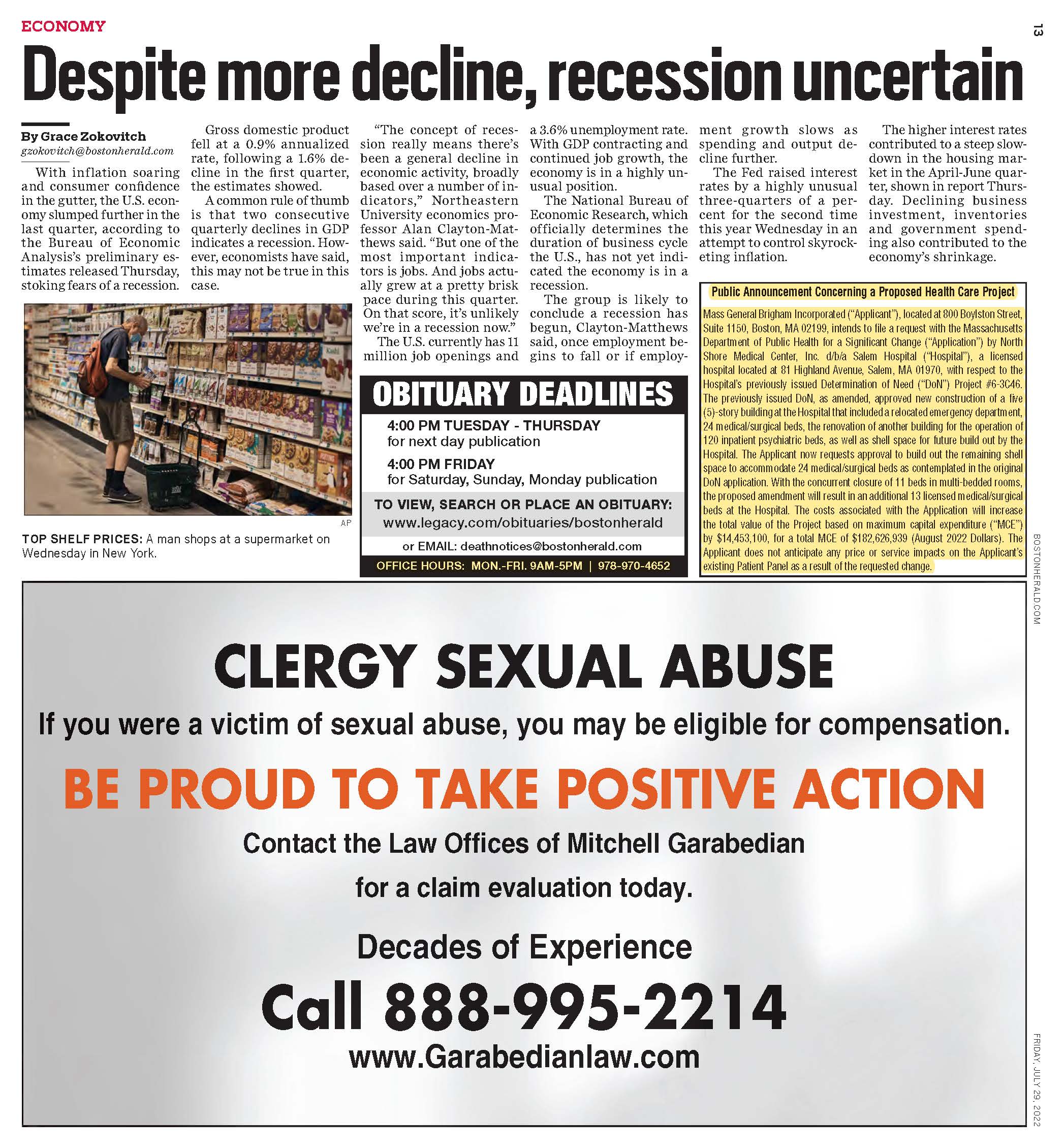 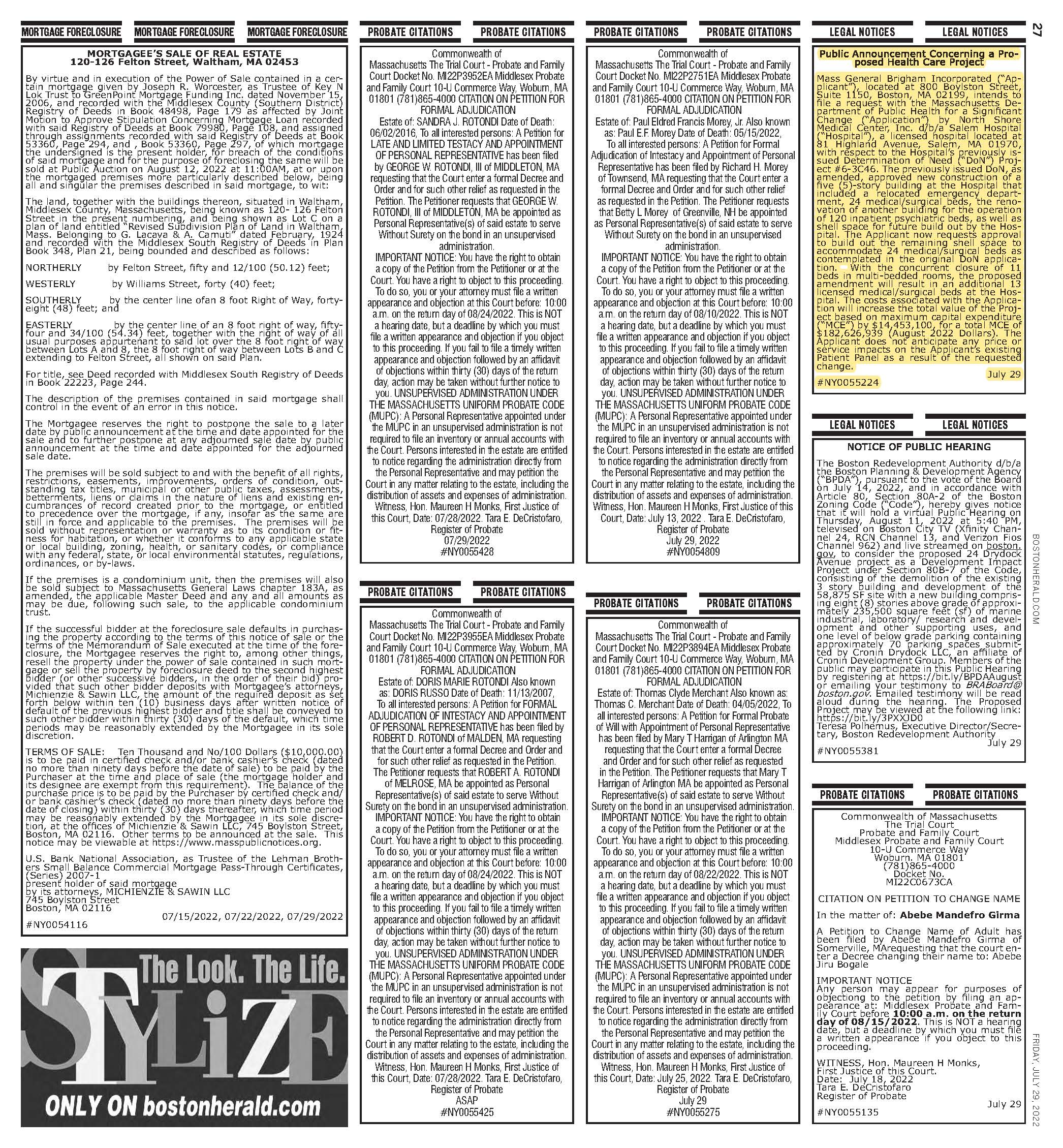 APPENDIX 8CHANGE IN SERVICE													Version 6-14-17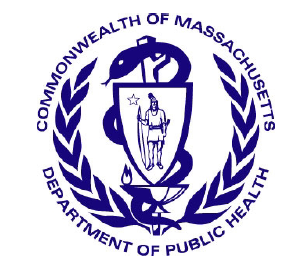 Massachusetts Department of Public Health Determination of Need Change in ServiceApplication Number: MGB-22080909-AMOriginal Application Date: 08/23/2022Applicant Information:Applicant Name: Mass General Brigham IncorporatedContact Person: Andrew LevineTitle: AttorneyPhone: 6175986758E-mail: andrew.levine@huschblackwell.com Facility:Complete the tables below for each facility listed in the Application Form1 Facility Name: Salem HospitalCMS Number: 220035Facility Type: HospitalChange in Service:2.2 Complete the chart below with existing and planned service changes. Add additional services within each grouping if applicable.Complete the chart below If there are changes other than those listed in table above.Document Ready for FilingWhen document is complete click on "document is ready to file". This will lock in the responses and date and time stamp the form. To make changes to the document un-check the "document is ready to file" box.Edit document then lock file and submit. Keep a copy for your records. Click on the "Save" button at the bottom of the page.To submit the application electronically, click on the "E-mail submission to Determination of Need" button.This document is ready to file? uncheckedDate/Time Stamp: [blank]Email Submission to Determination of NeedAPPENDIX 9 AFFILIATED PARTIES FORM	draft version 3-15-2017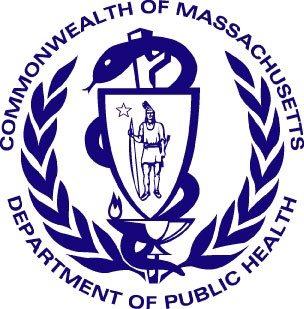 Massachusetts Department of Public Health Determination of NeedAffiliated PartiesApplication Date: 08/23/2022Application Number: MGB-22080909-AMApplicant InformationApplicant Name: Mass General Brigham IncorporatedContact Person:    Andrew LevineTitle: AttorneyPhone: 6175986758E-mail: andrew.levine@huschblackwell.com  Affiliated Parties1.9 Affiliated Parties: List all officers, members of the board of directors, trustees, stockholders, partners, and other Persons who have an equity or otherwise controlling interest in the application.Document Ready for FilingWhen document is complete click on "document is ready to file". This will lock in the responses and date and time stamp the form. To make changes to the document un-check the "document is ready to file" box.Edit document then lock file and submit Keep a copy for your records. Click on the "Save" button at the bottom of the page.To submit the application electronically, click on the"E-mail submission to Determination of Need" button.This document is ready to file: unchecked	Date/time Stamp: [blank]APPENDIX 10ARTICLES OF INCORPORATIONhttps://corp.sec.state.ma.us/CorpWeb/CorpSearch/CorpSummary.aspx?sysvalue=RikT1aVvunI7B73oL4ryYnTLq5kl8lWlOiih1YbdwTg-Please see Articles of Organization and Articles of AmendmentAPPENDIX 11 AFFIDAVIT 										Version:	7-6-17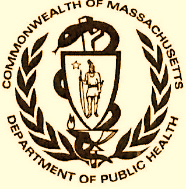 Massachusetts Department of Public HealthDetermination of NeedAffidavit of Truthfulness and Compliance with Law and Disclosure Form 100.405 (B)Instructions: Complete Information below. When complete check the box "This document is ready to print:". This will date stamp and lock the form. Print Form. Each person must sign and date the form. When all signatures have been collected, scan the document and e-mail to: dph.don@state.ma.us Include all attachments as requested.Application Number:    MGB-22080909-AMOriginal Application Date: [blank]	Applicant Name:   Mass General Brigham IncorporatedApplication Type:  Amendment SignificantApplicant's Business Type:	CorporationIs the Applicant the sole member or sole shareholder of the Health Facility(ies) that are the subject of this Application?  YesThe undersigned certifies under the pains and penalties of perjury:The Applicant is the sole corporate member or sole shareholder of the Health Facility(ies) that are the subject of this Application;I have read [been informed of the contents of] 105 CMR 100.000, the Massachusetts Determination of Need Regulation;I understand and agree to the expected and appropriate conduct of the Applicant pursuant to 105 CMR 100.800;I have read [been informed of the contents of] this application for Determination of Need including all exhibits and attachments, and certify that [have been informed that] all of the  information contained herein is accurate and true;I have submitted the correct Filing Fee and understand it is nonrefundable pursuant to 105 CMR 100.405(B);I have submitted the required copies of this application to the Determination of Need Program, and, as applicable, to all Parties of Record and other parties as required pursuant to 105 CMR 100.405(B);I have caused, as required, notices of intent to be published and duplicate copies to be submitted to all Parties of Record, and all carriers or third-party administrators, public and commercial, for the payment of health care services with which the Applicant contracts, and with Medicare and Medicaid, as required by 105 CMR 100.405(C), et seq.;I have caused [have been informed that] proper notification and submissions to the Secretary of Environmental Affairs pursuant to 105 CMR 100.405(E) and 301 CMR 11.00; will be made, if applicable.If subject to M.G.L. c. 6D, § 13 and 958 CMR 7.00, I have submitted such Notice of Material Change to the HPC - in accordance with 105 CMR 100.405(G);Pursuant to 105 CMR 100.210(A)(3), I certify that both the Applicant and the Proposed Project are in material and substantial compliance and good standing with relevant federal, state, and local laws and regulations, as well as with all previously issued Notices of Determination of Need and the terms and Conditions attached therein [issued in compliance with 105 CMR 100.00, the Massachusetts Determination of Need Regulation effective January 27, 2017 and amended December 28, 2018];I have read [been informed of the contents of] and understand the limitations on solicitation of funding from the general public prior to receiving a Notice of Determination of Need as established in 105 CMR 100.415;I understand that, if Approved, the Applicant, as Holder of the DoN, shall become obligated to all Standard Conditions pursuant to 105 CMR 100.310, as well as any applicable Other Conditions as outlined within 105 CMR 100.000 or that otherwise become a part of the Final Action pursuant to 105 CMR 100.360;Pursuant to 105 CMR 100.705(A), I certify that the Applicant has Sufficient Interest in the Site or facility; andPursuant to 105 CMR 100.705(A), I certify that the Proposed Project is authorized under applicable zoning by-laws or ordinances, whether or not a special permit is required; or,If the Proposed Project is not authorized under applicable zoning by-laws or ordinances, a variance has been received to permit such Proposed Project; or,The Proposed Project is exempt from zoning by-laws or ordinances. 										Version:	7-6-17Massachusetts Department of Public HealthDetermination of NeedAffidavit of Truthfulness and Compliance with Law and Disclosure Form 100.405 (B)Instructions: Complete Information below. When complete check the box "This document is ready to print:". This will date stamp and lock the form. Print Form. Each person must sign and date the form. When all signatures have been collected, scan the document and e-mail to: dph.don@state.ma.us Include all attachments as requested.Application Number:    MGB-22080909-AMOriginal Application Date: [blank]	Applicant Name:   Mass General Brigham IncorporatedApplication Type:  Amendment SignificantApplicant's Business Type:	CorporationIs the Applicant the sole member or sole shareholder of the Health Facility(ies) that are the subject of this Application?  YesThe undersigned certifies under the pains and penalties of perjury:The Applicant is the sole corporate member or sole shareholder of the Health Facility(ies) that are the subject of this Application;I have read [been informed of the contents of] 105 CMR 100.000, the Massachusetts Determination of Need Regulation;I understand and agree to the expected and appropriate conduct of the Applicant pursuant to 105 CMR 100.800;I have read [been informed of the contents of] this application for Determination of Need including all exhibits and attachments, and certify that [have been informed that] all of the  information contained herein is accurate and true;I have submitted the correct Filing Fee and understand it is nonrefundable pursuant to 105 CMR 100.405(B);I have submitted the required copies of this application to the Determination of Need Program, and, as applicable, to all Parties of Record and other parties as required pursuant to 105 CMR 100.405(B);I have caused, as required, notices of intent to be published and duplicate copies to be submitted to all Parties of Record, and all carriers or third-party administrators, public and commercial, for the payment of health care services with which the Applicant contracts, and with Medicare and Medicaid, as required by 105 CMR 100.405(C), et seq.;I have caused [have been informed that] proper notification and submissions to the Secretary of Environmental Affairs pursuant to 105 CMR 100.405(E) and 301 CMR 11.00; will be made, if applicable.If subject to M.G.L. c. 6D, § 13 and 958 CMR 7.00, I have submitted such Notice of Material Change to the HPC - in accordance with 105 CMR 100.405(G);Pursuant to 105 CMR 100.210(A)(3), I certify that both the Applicant and the Proposed Project are in material and substantial compliance and good standing with relevant federal, state, and local laws and regulations, as well as with all previously issued Notices of Determination of Need and the terms and Conditions attached therein [issued in compliance with 105 CMR 100.00, the Massachusetts Determination of Need Regulation effective January 27, 2017 and amended December 28, 2018];I have read [been informed of the contents of] and understand the limitations on solicitation of funding from the general public prior to receiving a Notice of Determination of Need as established in 105 CMR 100.415;I understand that, if Approved, the Applicant, as Holder of the DoN, shall become obligated to all Standard Conditions pursuant to 105 CMR 100.310, as well as any applicable Other Conditions as outlined within 105 CMR 100.000 or that otherwise become a part of the Final Action pursuant to 105 CMR 100.360;Pursuant to 105 CMR 100.705(A), I certify that the Applicant has Sufficient Interest in the Site or facility; andPursuant to 105 CMR 100.705(A), I certify that the Proposed Project is authorized under applicable zoning by-laws or ordinances, whether or not a special permit is required; or,If the Proposed Project is not authorized under applicable zoning by-laws or ordinances, a variance has been received to permit such Proposed Project; or,The Proposed Project is exempt from zoning by-laws or ordinances.This document is ready to print: yes	Date/time Stamp: BlanAdd/DelRow Amendment NumberAmendment Change TypeApproval Date+/-6-3C46.1 Significant08/09/2017+/-PHS-18050912-AM (6-3C46.2) Significant09/12/2018YearPatient DaysBedsOccupancyFY2563,79521282.4%FY2664,51821283.4%FY2765,04921284.1%FY2865,49921284.4%FY2965,68021284.9%TotalDescriptionMCE$182,626,939.00Original MCE, adjusted with subsequent amendmentsTotal CHI Monies$9,131,346.95(5% of Maximum Capital Expenditure)Previously Distributed CHI$9,025,360.95Originating from Salem Hospital’s Original 2015 DoNRemaining CHI Monies$105,986.00To be distributed through this AmendmentAdministrative Fee$4,239.44(4% of the CHI Monies, retained by Applicant)Remaining Monies$101,746.56(CHI Monies minus the Administrative fee)Statewide Initiative$10,174.66(10% of remaining monies, paid to State-wide fund)Local Initiative$91,571.90(90% of remaining monies)Evaluation Monies$9,157.19(10% of Local Initiative Monies, retained by Applicant)CHI Monies for Local Disbursement$82,414.71Add/ Del RowsLicensed BedsOperating BedsChange in Number of Beds (+/-)Change in Number of Beds (+/-)Number of Beds After Project Completion (calculated)Number of Beds After Project Completion (calculated)Patient DaysPatient DaysOccupancy Rate for Operating BedsOccupancy Rate for Operating BedsAverage Length of Stay Number of DischargesNumber of DischargesExistingExistingLicensedOperatingLicensedOperating(Current/ Actual)ProjectedCurrent BedsProjected(Days)ActualProjectedAcuteMedical/ Surgical199188132421221260,71465,68088%85%3.4517,61419,055Obstetrics (Maternity)191919190%0%Pediatrics00000%0%Neonatal Intensive Care121212120%0%ICU/CCU/SICU202020200%0%+/-Total Acute250239132426326360,71465,68070%68%3.4517,61419,055Acute Rehabilitation0%0%+/-0%0%Total Rehabilitation0%0%Acute PsychatricAdult606060600%0%Adolescent0%0%Pediatric303030300%0%Geriatric303030300%0%+/-Total Acute Psychiatric1201201201200%0%Chronic Disease0%0%+/-0%0%Total Chronic Disease0%0%Substance AbuseDetoxification0%0%Short-term intensive0%0%+/-0%0%Total Substance Abuse0%0%Skilled Nursing FacilityLevel II0%0%Level III0%0%Level IV0%0%+/-0%0%Total Skilled Nursing0%0%Add/Del RowsList other services if Changing e.g. OR, MRI, etcExisting Number of UnitsChange in Number +/-Proposed Number of UnitsExisting VolumeProposed Volume+/-Add/ Del RowsName (Last)Name (First)Mailing AddressCityStateAffiliationPosition with affiliated entity (or with Applicant)Stock, shares, or partnershipPercent Equity (numbers only)Convictions or     violationsList other health care facilities affiliated withBusiness relationship with Applicant+/-FinucaneAnne Marie20 Trapelo RoadLincolnMAMass General Brigham IncorporatedDirector0%NoCVS (Minute Clinic in Rhode Island); Brigham and Women's Hospital; Brigham and Women's Faulkner HospitalYes+/-FishJohn776 Boylston Street, PH2ABostonMAMass General Brigham IncorporatedDirector0%NoBrigham and Women's Hospital; Brigham and Women's Faulkner HospitalYes+/-HockfieldSusan4 Berkeley PlaceCambridgeMAMass General Brigham IncorporatedDirector0%NoYes+/-Holman, IIIAlbert29A Chestnut StreetBostonMAMass General Brigham IncorporatedDirector0%NoBrigham and Women's Hospital; Brigham and Women's Faulkner HospitalNo+/-Klibanski, M.D.Anne800 Boylston Street, Suite 1150BostonMAMass General Brigham IncorporatedPresident & CEO0%NoNo+/-KraftJonathanOne Patriot PlaceFoxboroughMAMass General Brigham IncorporatedDirector0%NoThe General Hospital Corporation (Director)No+/-MartignettiCarl164 Chestnut Hill RoadChestnut HillMAMass General Brigham IncorporatedDirector0%NoThe General Hospital Corporation (Director)Yes+/-PartickDiane472 Beacon Street, Apartment 2BostonMAMass General Brigham IncorporatedDirector0%NoThe General Hospital Corporation (Director)Yes+/-ReevePamela35 Swan RoadWinchesterMAMass General Brigham IncorporatedDirector0%NoNo+/-SperlingScott4 Moore RoadWaylandMAMass General Brigham IncorporatedChairman0%NoYes+/-ThorndkieAlexander215 Warren StreetBrooklineMAMass General Brigham IncorporatedDirector0%NoBrigham and Women's Hospital; Brigham and Women's Faulkner HospitalYes+/-AtchinsonRobert115 Commonwealth Ave.BostonMAMass General Brigham IncorporatedDirector0%NoMassachusetts Eye and Ear InfirmaryNo+/-IvesDavid5 Cherry Hill StreetWest NewburyMAMass General Brigham IncorporatedDirector0%NoNorth Shore Medical CenterNo+/-RagonPhillip8 Follen StreetCambridgeMAMass General Brigham IncorporatedDirector0%NoThe General Hospital Corporation (Director)Yes+/-GogginMaureen730 Adams Street, Apartment #1DorchesterMAMass General Brigham IncorporatedSecretary0%NoNo+/-CasperMarc168 Third AvenueWalthamMATMass General Brigham IncorporatedDirector0%NoYes+/-Colson, M.D.YolandaAusten, 265 Charles StreetBostonMAMass General Brigham IncorporatedDirector0%NoMassachusetts General HospitalNo+/-Cooper, M.D.Zara70 Francis StreetBostonMAMass General Brigham IncorporatedDirector0%NoBrigham and Women's Hospital; Brigham and Women's Faulkner HospitalNo+/-GomezBenjamin48 Cranmore RoadWellesleyMAMass General Brigham IncorporatedDirector0%NoNewton Wellesley HospitalYes+/-GueyeTiffany162 Central AveMiltonMAMass General Brigham IncorporatedDirector0%NoNo+/-NohriaNitinHarvard Business SchoolBostonMAMass General Brigham IncorporatedDirector0%NoThe General Hospital Corporation (Director)No+/-Ness SpeersPaula187 Grove StreetWellesleyMAMass General Brigham IncorporatedDirector0%NoSpaulding Rehabilitation Hospital; Spaulding Hospital - Cambridge; Spaulding Rehabilitation Hospital - Cape Cod; Spaulding Nurisng and Therapy Center BrightonNo+/-TaicletJames6801 Rockledge Drive, Mail Point 200-5BethesdaMDMass General Brigham IncorporatedDirector0%NoBrigham and Women's Hospital; Brigham and Women's Faulkner HospitalNo+/-ValloneCarol490 Summer StreetManchester By-the-SeaMAMass General Brigham IncorporatedDirector0%NoMcLean HospitalNo+/-GandhiNiyum800 Boylston Street, Suite 1150BostonMAMass General Brigham IncorporatedTreasurer0%NoThe Brigham and Women’s Hospital, Inc.Brigham and Women’s Faulkner Hospital, Inc. The General Hospital CorporationThe Spaulding Rehabilitation Hospital Corporation Spaulding Hospital- Cambridge, Inc.Rehabilitation Hospital of the Cape and Islands Corporation Spaulding Nursing and Therapy Center Brighton, Inc.Yes+/-Higham, Esq.John800 Boylston Street, Suite 1150BostonMAMass General Brigham IncorporatedAssistant Secretary0%NoNo+/-LaLondeMary800 Boylston Street, Suite 1150BostonMAMass General Brigham IncorporatedAssistant Secretary0%NoNo+/-Weden, III, CFADavid101 Merrimac Street, Suite 800Boston, MA 02114MAMass General Brigham IncorporatedAssistant Secretary0%NoNoCorporationAttach a copy of Articles of Organization/Incorporation, as amendedAnne Kilbanski, MD	<Signature on File>     8/8/2022	CEO for Corporation Name:	Signature:	Date: Scott Sperling	[blank signature]     [blank date]	Board Chair for Corporation Name:	Signature:	DateCorporationAttach a copy of Articles of Organization/Incorporation, as amendedAnne Kilbanski, MD	[blank signature]     [blank date]	CEO for Corporation Name:	Signature:	Date: Scott Sperling	<Signature on File>     8/1/2022	Board Chair for Corporation Name:	Signature:	Date